Greater Ouachita Port Commission MinutesMeeting – July 12, 2023– Tower PlaceCommissioners Present: Ricky Guillot, Terri Odom, Sue Nicholson and Roland CharlesCommissioners Absent: James Lee, James Jones, and Bobby ManningGuests: Paul Trichel and Josh HaysCall to OrderChairman Guillot called the meeting to order and gave the invocation. MinutesThe minutes for the June 7, 2023, meeting were read. Commissioner Odem made the motion to approve the minutes as presented. Commissioner Charles seconded. Motion passed.Financial ReportThe financial report as of July 12, 2023, was reviewed by Commissioner Odom. The balance in the accounts is as follows: GOA	$239,049.76	PPA		$139.45	EDA		$92.00FPC		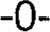 Commissioner Nicholson moved to approve the financial report. Commissioner Charles seconded. Motion passed. Construction ReportNo report at this time.Operations ReportPaul Trichel reported that he is following up with a few prospects. He is meeting with DRAX. He also recently met with LS Tractor and is making some headway with a freight forwarder in which containers would come in for LS Tractor and depart with paper from Graphic.Other Business/ AdjournmentThere being no further business, the meeting was adjourned. The next meeting is scheduled for August 9, 2023, at 12:00 noon. We will meet at Tower Place. ___Sue Nicholson_________				July 12, 2023Sue Nicholson						Date